İSKENDERUN TEKNİK ÜNİVERSİTESİİŞ DÜNYASI İLE ENTEGRASYON (İDE) KOORDİNATÖRLÜĞÜ’NE                                                                                                                                                 HATAY/İSKENDERUNİskenderun Teknik Üniversitesi ................................................................................................... bölümü ....................................... okul numaralı ....................................................................... isimli öğrenciyim. 2017-2018 Eğitim Öğretim Yılı Bahar Döneminde İş Dünyası ile Entegrasyon programına kontenjan dahilinde aşağıda ismi yazılı firmada entegratör olarak katılmak istiyorum.⃝ ……………………………………………………………………………………………………………………………………… firması (öğrenci firmayı kendisi ayarladı ise firma ismini buraya yazmalı)⃝     Üniversitenin protokol sahibi olduğu kontenjan dahilindeki diğer firmalar (öğrenci firmayı kendisi ayarlamadı ise bu seçeneği işaretlemeli)Entegratörlük talebimin kabulü hususunda gereğinin yapılmasını saygılarımla arz ederim.										Tarih:										İmza:										Adı-Soyadı:Bölümü                  :                                                                                                         Uygundur / Uygun DeğildirAdı-Soyadı            :							           Bölüm KoordinatörüÖğrenci Numarası:	  	                                                                                 Unvan – Adı ve SoyadıTelefon Numarası:E-mail Adresi        :                                                                                                                 İmza- Tarih:Ek: Müfredat Durum Formu 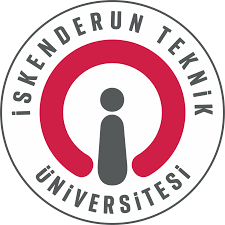 İSKENDERUN TEKNİK ÜNİVERSİTESİİŞ DÜNYASI İLE ENTEGRASYON (İDE)GENEL KOORDİNATÖRLÜĞÜÖĞRENCİ İDE BAŞVURU DİLEKÇESİ